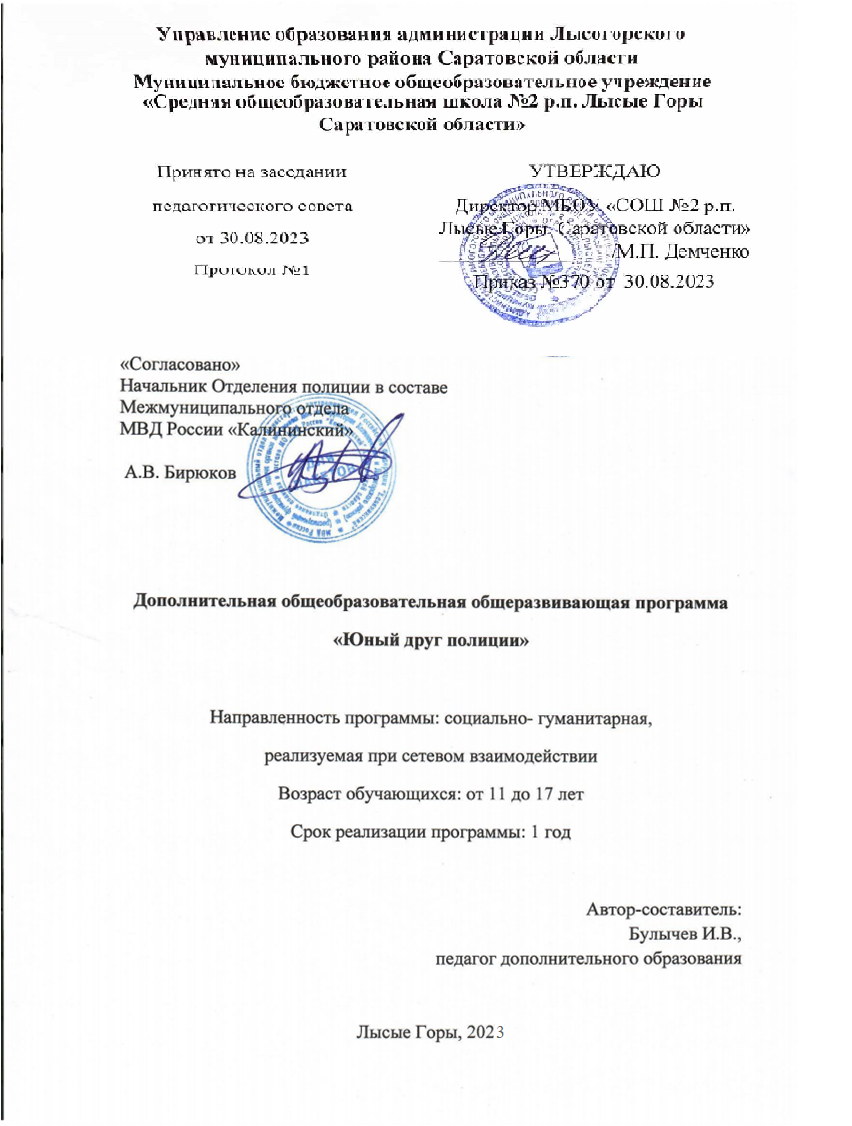 1. КОМПЛЕКС ОСНОВНЫХ ХАРАКТЕРИСТИК ДОПОЛНИТЕЛЬНОЙ ОБЩЕОБРАЗОВАТЕЛЬНОЙ ОБЩЕРАЗВИВАЮЩЕЙ ПРОГРАММЫ1.1. Пояснительная записка1.1.1. Направленность дополнительной общеобразовательной программы.Дополнительная общеобразовательная общеразвивающая программа обучения «Юный друг полиции» имеет социально-гуманитарную направленность и способствует формированию у молодежи готовности и практической способности к выполнению гражданского долга и конституционных обязанностей по защите Отечества.Программа направлена на:1) участие в реализации основных задач государственной молодежной политики Российской Федерации;2) всестороннее развитие и совершенствование личности детей и подростков, удовлетворение их индивидуальных потребностей в интеллектуальном, нравственном и физическом совершенствовании;3) повышение в обществе авторитета и престижа  службы в правоохранительных органах;4) сохранение и приумножение патриотических традиций.Дополнительная общеобразовательная общеразвивающая программа «Юный друг полиции» составлена в соответствии с требованиями следующих нормативных документов:1. Федерального Закона Российской Федерации от 29.12.2012 г. № 273 «Об образовании в Российской Федерации» (с изменениями);2. Национального проекта «Образование» (утв. президиумом Совета при Президенте РФ по стратегическому развитию и национальным проектам (протокол от 3 сентября 2018 г. № 10);3. «Методических рекомендаций по проектированию дополнительных общеразвивающих программ (включая разноуровневые программы)»(утв.письмом Министерства образования и науки РФ от 18.11.15 № 09-3242)4. Устава ОУ, «Положения о дополнительной общеразвивающей программе ОУ» 5. «Методических рекомендациий по организации образовательной деятельности с использованием сетевых форм реализации образовательных программ» (утв.письмомМинобрнауки РФ от 28.08.2015 № АК-2563/05)6. "Порядка организации и осуществлении образовательной деятельности при сетевой форме реализации образовательных программ" (утв.совместным приказом Министерства науки и высшего образования РФ и Министерства просвещения РФ от 5 августа 2020 г. № 882/391)7. «Методических рекомендаций для субъектов РФ по вопросам реализации основных	и дополнительных общеобразовательных программ в сетевой форме» (утв.письмом Министерства просвещения Российской Федерации от 28.06.2019 № МР-81_02ВН)8. «Правилами персонифицированного дополнительного образования в Саратовской области» (утв. приказом Министерства образования Саратовской области от 21.08.2023 г.  №1450)9. СанПин 2.4.4.3172-14Санитарно-эпидемиологические требования к устройству, содержанию и организации режима работы образовательных организаций дополнительного образования детей:  утв. Постановлением Главного государственного санитарного врача РФ от 04.07.2014 №41.11. Письмо Министерства образования науки Российской Федерации от 18.11.2015 г. № 09-3242 «О направлении информации» (вместе с «Методическими рекомендациями по проектированию дополнительных общеразвивающих программ». 12. Приказ Министерства  образования  и  науки  Российской Федерации  от  29  августа  2013  г.  №  1008  «Об  утверждении  порядка организации  и  осуществления  образовательной  деятельности  по дополнительным  общеобразовательным  программам».13. Приказом Министерства просвещения РФ от 27 июля 2022 г. N 629 “Об утверждении Порядка организации и осуществления образовательной деятельности по дополнительным общеобразовательным программам”14. «Правилами персонифицированного дополнительного образования в Саратовской области» (утв. приказом Министерства образования Саратовской области от 21.08.2023 г.  №1450)1.1.2. Актуальность программыПеред нашим государством стоит задача построения современного правового государства. Важное место в этом процессе отводится правовому образованию граждан, в том числе подрастающего поколения.Вместе с тем среди молодежи распространенным способом решения многих проблем является физическая и вербальная агрессия, в молодежной среде все больше распространяется правовой нигилизм.Это актуализирует проблему вовлечения обучающихся в правовое поле, формирования у молодежи правового самосознания, гражданской ответственности, инициативности, самостоятельности, толерантности.Значимую роль в решении этих проблемы могут сыграть отряды «Юный друг полиции», которые являются добровольными детско-юношескими объединениями и создаются в целях профилактики правонарушений среди несовершеннолетних, совершенствования нравственного воспитания, повышения правосознания подростков, воспитания у них чувства социальной ответственности.Данная программа «Юный друг полиции» реализуется при сетевом взаимодействия между  педагогами и сотрудниками территориальных органов внутренних дел Главного управления Министерства внутренних дел России (далее МВД России) по Саратовской области на районном уровне: Межмуниципальный отдел МВД России «Калининский»1.1.3. ОтличительныеособенностипрограммыВ настоящее время, в связи с первоначальным этапом становления движения «Юный друг  полиции», подобных дополнительных общеобразовательных общеразвивающих программ фактически не существует. Данная программа разработана на основе опыта реализации программы дополнительного образования «Юный друг полиции» в Саратовской области, призвана помочь подрастающему поколению в выборе профессии и подготовке к поступлению в высшие образовательные учреждения по данному направлению.Отличительные особенности программы заключается в организации образовательного процесса при сетевом взаимодействии между  педагогами и сотрудниками территориальных органов внутренних дел Главного управления Министерства внутренних дел России (далее МВД России) по Саратовской области на районном уровне: Межмуниципальный отдел МВД России «Калининский».1.1.4.  Адресатпрограммы Данная программа предназначена для детей и подростков 11 - 17 лет. Возрастные особенности.   В этом возрасте обучающийся ощущает свою принадлежность и причастность к определенной социальной группе. Он уже не просто подражает в поведении старшим, а анализирует и оценивает историю, традиции, существующую систему ценностей и мораль того общества, которое его воспитывает. Эта сложная работа вызывает у ребенка яркий эмоциональный отклик. В этот период ярко проявляются нравственные, интеллектуальные и патриотические чувства. В этот период следует учитывать, что именно в подростковом возрасте возникают глубокие, действенные, устойчивые интересы, развивается самостоятельность, исполнительность и дисциплинированность. Также в этом возрасте происходят существенные сдвиги в мыслительной деятельности: увеличивается объем внимания, памяти, происходит развитие наблюдательности. Они отличаются неустойчивостью в психоэмоциональном состоянии, неуравновешенностью характера, поэтому предметом заботы педагога является воспитание волевых качеств личности. Индивидуальный подход предполагает учет особенностей возраста, типа нервной деятельности, темперамента, характера. В работе с каждым участником программы педагогу следует найти ту психологическую установку в их обучении, которая дает им возможность преодолевать им противоречия своего характера, различные трудности на их жизненном пути.1.1.5. Срок освоения, уровни и объем программыДополнительная общеобразовательная общеразвивающая программа «Юный друг полиции» рассчитана на 1 год обучения, объемом 72 часа. Программа рассчитана на ее реализацию в двух возрастных группах. 11-13 лет и 14-17 летФорма обучения –очная(во время эпидемии вирусных заболеваний возможен переход на заочную форму обучения)Формы организации деятельности: групповые, индивидуально-групповые, Формы проведения занятий:- сочетание обзорных бесед и установочных лекций;- занятия-презентации, занятия вопросов и ответов;- занятия по физической подготовке:- занятия-тренировки: строевая подготовка, огневая подготовка,- экскурсии- медицинская подготовка для оказания первой доврачебной помощи.1.1.6.  Режимзанятий Занятия проводятся 1 раз  в неделю 2часа ( 2 занятия по 45 мин с интервалом 15 мин.). 1.2. Цель и задачипрограммыЦЕЛЬ -  формирование у молодежи готовности и практической способности к выполнению гражданского долга и конституционных обязанностей по защите граждан, Отечества.ОСНОВНЫЕ ЗАДАЧИ:Обучающие:Познакомить с основами правовых знаний;Расширить знания по правам и обязанностям ребенка в Российском обществе;Познакомить с историей правоохранительных органов Российской Федерации;Сформировать у обучающихся начальные знания и умения по основам строевой, огневой, медицинской подготовки, поведения в чрезвычайных ситуациях;Расширить знания и навыки безопасного поведения и здорового образа жизни.Развивающие:Содействовать развитию коммуникативных и регулятивных компетентностей;Содействовать развитию силы и выносливости.Воспитательные:Содействовать воспитанию у обучающихся чувства любви к Родине;Способствовать воспитанию у обучающихся социальной активности, ответственности;Содействовать воспитанию потребности в здоровом образе жизни;Способствовать воспитанию у обучающихся уважения к закону и соблюдению общепринятых норм и правил поведения.Планируемые результаты:Предметные результатыОбучающийся должен знать:историю российского законодательства;нормативные документы, регламентирующие деятельность органов внутренних дел Российской Федерации, защиту прав и законных интересов несовершеннолетних, ответственность несовершеннолетних за уголовные преступления и административные правонарушения;основные этапы истории создания МВД России;основные правила безопасного поведения и здорового образа жизни;правила техники безопасности при проведении разборки и сборки пистолета Макарова и автомата Калашникова.Обучающийся должен владеть:правилами правопослушного поведения в школе и обществе;навыками начальных строевых приемов в движении и на месте;навыками разборки и сборки пистолета Макарова и автомата Калашникова;навыками применения средств индивидуальной защиты;навыками личной гигиены;навыками оказания первой помощи пострадавшему.Личностные результаты Осознанное ценностное отношение к национальным базовым ценностям, России, своему народу, своему краю, отечественному культурно-историческому наследию, государственной символике, законам РФ, русскому и родному языку, народным традициям, старшему поколению; сформированная гражданская компетенция.Понимание и осознание  моральных норм и правил нравственного поведения, в том числе  этических норм взаимоотношений в семье, между поколениями, носителями разных убеждений, представителями различных социальных групп.Положительный  опыт взаимодействия со сверстниками, старшим поколением и младшими детьми в соответствии с общепринятыми нравственными нормами; сформированная коммуникативная компетенция.Понимание и осознаний взаимной обусловленности физического, нравственного, психологического, психического и социально-психологического здоровья человека.Умение делать осознанный выбор поступков, поведения, образа жизни, позволяющих сохранить и укрепить здоровье.Представление об основных компонентах культуры здоровья и здорового образа жизни.Потребность заниматься физической культурой  и спортом, вести активный образ жизни.Метапредметные результаты:Обучающийся:способен поставить перед собой цель;готов составить план и выполнить его;способен к работе в команде;умеет преодолевать конфликты: договариваться с людьми, взглянуть на ситуацию с позиции другого;способен сравнить свой результат с результатами других учащихся;способен анализировать деятельность своих товарищей и помогать им.1.3. Содержание программы1.3.1.Учебный план1.3.2СодержаниеучебногопланаРаздел 1. Вводное занятие – 2 часаТема 1.1. Теория :Презентация программы «Юный друг полиции». Презентация программы «Юный друг полиции», особенности ее реализации. Входная диагностика.Практика: анкетирование, входной контрольРаздел 2. История и боевые традиции органов внутренних дел – 4 часаТема 2.1. Теория :История правоохранительных органов России. Создание приказной системы. Функции Приказа тайных дел. Полицейская функция на Руси до XVII века. Петровские реформы. Образование прокуратуры. Установление полицейских органов Петром I. Особенности организации и деятельности полиции в XIX веке. Значение судебной реформы 1864 года. Система адвокатуры в России. Структура и полномочия Департамента государственной полиции. Структура и полномочия Департамента государственной полиции.Практика :Блиц опросТема 2.2. Практика:История и боевые традиции органов внутренних дел. Тематическая экскурсия в Музей ГУ МВД России по Саратовской области Экскурсия в Музеи Межмуниципальный отдел МВД России «Калининский»Раздел 3. Основы правовой подготовки – 8 часовТема 3.1. Теория:Конституция Российской Федерации как основной закон государства. Основы конституционного строя. Понятие и признаки права. Сущность, назначение и признаки права. Виды правовых норм. Структура нормы права. Система права. Основные отрасли Российского законодательства. Законы и подзаконные нормативные акты. Конституционные права, свободы и обязанности граждан Российской Федерации. Правовой статус иностранных граждан и лиц без гражданства в России. Органы внутренних дел в механизме защиты прав и свобод человека и гражданина.Практика :опрос, беседа по темеТема 3.2.Теория : Место МВД России в системе правоохранительных органов Российской Федерации. Правовые основы организации МВД России. Структура и основные задачи МВД России. Правовое регулирование деятельности органов внутренних дел. Правовое положение МВД России.Практика :викторинаТема 3.3.Теория: Административные правонарушения. Понятие административного правонарушения. Отличие административного правонарушения от преступления и дисциплинарного проступка. Формы вины. Квалификация административных правонарушений. Особенности административной ответственности несовершеннолетних.Практика : тестированиеТема 3.4. Теория:Основы криминалистики. Криминалистическая техника. Устройство, способы эксплуатации оперативно-технических средств, используемых в органах внутренних дел.Практика :,тестирование, наблюдение.Раздел 4. Строевая подготовка – 8 часов Тема 4.1.Теория : Строй и управление им. Строевые приёмы на месте. Строевые приёмы в движении.Практика: контрольные вопросыТема 4.2. Практика :Строевые команды. Отработка выполнения команд «Становись», «Равняйсь», «Смирно», «Вольно», «Разойдись», выполнение поворотов на месте в целом, остановка по команде «Стой!».Тема 4.3. Практика :Движение строевым шагом по разделениям. Движение строевым шагом в целом; отработка поворотов в движении, выполнение воинского приветствия в движении. Отработка перестроения в две и одну шеренги; движение в составе подразделения походным и строевым шагом.Тема 4.4. Практика :Правила выполнение выхода из строя. Выполнение воинского приветствия на месте в головном уборе; выполнение подхода к начальнику. Разучивание песни. Проведение конкурса строевой песни.Раздел 5. Основы безопасности жизнедеятельности – 8 часовТема 5.1. Теория :Правовое и организационное регулирование деятельности правоохранительных органов в чрезвычайных ситуациях.Представление о личной безопасности, расширение знаний в области безопасности жизнедеятельности.Практика :опрос, беседа по темеТема 5.2.Теория : Пожарная безопасность. Подручные средства пожаротушения. Устройство и правила эксплуатации различных видов огнетушителей (пенный, углекислотный, порошковый). Практика :Практические упражнения по применению огнетушителей, действия при возникновении пожарной опасности.Тема 5.3. Теория :Терроризм и экстремизм как реальная угроза безопасности в современном мире. Действия сотрудников органов внутренних дел при угрозе совершения и в условиях террористического акта в местах массового пребывания людей. Готовность к действиям в аварийной ситуации. Практика:Психологические аспекты выживания. Разработка и защита групповых мини-проектов.Тема 5.4. Теория :Поведение человека при попадании в экстремальные и чрезвычайные ситуации. Овладение практическими навыками поведения при попадании в экстремальные и чрезвычайные ситуации. Меры личной безопасности. Овладение навыками противостояния влияния идеологий деструктивной направленности, в том числе «АУЕ», «Скулшутинг», «Колумбайна» и другихПрактика : анкетирование, ситуативные задачиРаздел 6. Оказание первой помощи – 6 часовТема 6.1.Теория : Анатомия и физиология как науки. Строение человеческого организма, органы движения, их функции характеристика.Признаки жизни и смерти человека (сознание, дыхание, пульс, реакция зрачка на свет, явные признаки смерти). Способы их определения. Понятия о клинической и биологической смерти.Понятия о ранениях. Классификация ран, их характеристика. Раневая инфекция, асептика и антисептика. Виды кровотечений и их характеристика.Практика :опрос, тестированиеТема 6.2. Теория:Способы остановки кровотечений. Способы остановки кровотечений из ран головы, верхних и нижних конечностей, носового кровотечения, кровотечений из желудочно-кишечного тракта. Остановка кровотечения с помощью подручных средств. Правила наложения кровоостанавливающего жгута. Запрещенные места. Первая помощь при подозрении на внутреннее кровотечение. Индивидуальный перевязочный пакет. Правила наложения повязок. Понятие о травмах. Первая помощь при ушибах, вывихах, переломах, травматическом шоке.Практика : способы остановки кровотеченийТема 6.3. Теория:Обучение способам иммобилизации. Общие понятия об иммобилизации. Способы иммобилизации. Обучение пальцевому прижатию артерии на плече, бедре, шее, обучение технике наложения жгута, использованию подручных средств (одежды, бинтов, платков, ремней и т.д.) для остановки кровотечения. Обучение технике наложения повязок. Первая помощь при ушибах, вывихах, переломах. Способы иммобилизации. Травматический шок. Способы предупреждения шока. Обучение способам иммобилизации поврежденной части тела с помощью подручных средств и шин из картона.Практика: способы иммобилизацииРаздел 7. Огневая подготовка – 8 часовТема 7.1.Теория : Общие сведения из истории создания и развития огнестрельного оружия. Федеральный закон от 13.12.1996 № 150-ФЗ «Об оружии». Общие сведения из истории создания и развития огнестрельного оружия. Виды вооружения, используемые подразделениями органов внутренних дел. Меры безопасности при обращении с оружием и боеприпасами. Назначение пистолета Макарова и автомата Калашникова. Устройство, назначение частей и механизмов. Взаимодействие частей и механизмов автомата. Порядок приведения автомата к нормальному бою. Чистка и смазка оружия (периодичность и порядок). Порядок неполной разборки и сборки пистолета Макарова и автомата Калашникова. Порядок снаряжение магазина. Дыхание при стрельбе, прицеливание.Практика: опрос, тестированиеТема 7.2.Практика : Разборка и сборка пистолета Макарова. Правила техники безопасности при проведении разборки и сборки оружия. Выполнение неполной разборки и сборки пистолета Макарова.Тема 7.3. Практика :Разборка и сборка автомата Калашникова. Правила техники безопасности при проведении разборки и сборки оружия. Выполнение неполной разборки и сборки автомата Калашникова.Тема 7.4. Практика :Изготовка для стрельбы. Правила техники безопасности при проведении стрельб. Правила прицеливания.Формы аттестации/ контроля: опрос, выполнение норматива по разборке и сборке пистолета Макарова и автомата Калашникова.Раздел 8. Физическая подготовка  - 10 часовТема 8.1. Теория :Сведения о строении человеческого организма (органы и системы). Костно-связочный аппарат. Мышцы, их строение и взаимодействие. Совершенствование функций организма человека под воздействием занятий спортом. Понятие о здоровом образе жизни. Общая силовая выносливость. Правила техники безопасности на занятиях.Практика:опрос, беседаТема 8.2. Практика:Упражнения для развития силы, ловкости, выносливости, координации. Силовые упражнения. Подтягивание и подъём туловища.Тема 8.3. Теория :Самоконтроль, предупреждение спортивного травматизма. Самоконтроль и содержание самоконтроля при занятиях спортом. Понятие о здоровом образе жизни. Необходимость чередования труда и спортивных занятий. Режим питания.Практика: составление памяткиТема 8.4. Практика:Специально-подготовительные упражнения. Страховки и самостраховки, элементарные технические действия (стойки, дистанции, захваты, передвижения, выведение из равновесия, подготовки к броскам – подвороты). Бег на различные дистанции, прыжки через препятствия, челночный бег. Лазание по канату. Эстафеты: встречные, с преодолением препятствий, с прыжками, по кругу и т.д.Тема 8.5. Практика:Упражнения на развитие скоростно-силовых качеств и развития силы. Упражнения с преодолением веса собственного тела, с дополнительными отягощениями (пояс и т.п.), с использованием сопротивления внешней среды, с преодолением внешнего сопротивления (блоки, резина, бинты).Упражнения на перекладине: подтягивание (мальчики на высокой, девочки на низкой). Брусья: сгибание, разгибание рук в упоре. Поднимание туловища из положения лежа. Сгибание и разгибание рук в упорах. Приседание на одной и двух ногах. Упражнения с отягощениями. Перетягивание каната.Раздел 9. Коммуникативный тренинг – 8 часовТема 9.1.ТеорияАссертивное поведение. Психофизические основы саморегуляции. Основные приемы саморегуляции. Понятие команды. Принципы работы, организация эффективной работы в команде. Классификация командных ролей. Лидерство в команде.Практика :составление синквейнаТема 9.2. Теория:Способы самопознания, рефлексии, самовоспитания и самообразования. Приобретение социальных знаний о ситуации межличностного взаимодействия. Практика :Формирование навыков работы в команде.Тема 9.3.Теория : Упражнения и коммуникативные игры. Практика:Упражнения и коммуникативные игры на формирование навыков противодействия вовлечению подростка в употребление психоактивных веществ, другие виды асоциального поведения (умение сказать «нет»).Тема 9.4.Теория : Работа со сверстниками по профилактике противоправного поведения. Упражнения и коммуникативные игры на раскрепощение, развитие творческого потенциала подростков.. Пропаганда здорового образа жизни, профилактика алкоголизма, наркомании и табакокурения.Практика:Подготовка и проведение мероприятий, акций по профилактике противоправного поведения сверстниковРаздел 10. Основы кинологии – 4 часовТема 10.1. Теория:История создания кинологической службы. Роль кинологии в раскрытии правонарушений и преступлений. Особенности раскрытия преступлений методами кинологии. Требования к служебным собакам.Практика :опрос, беседаТема 10.2. ТеорияОсновные приемы работы кинолога с собаками. Ознакомление учащихся с основными приёмами работы кинолога с собаками.Практика : встреча- беседа сотрудниками МВД-кинологами.Раздел 11. Подготовка и участие в конкурсах, слетах, соревнованиях и акциях – 4 часовТема 11.1. Практика:Подготовка к слетам, конкурсам, соревнованиям. Подготовка к (региональному, районному) слёту, конкурсу, соревнованию отрядов ЮДП, изучение положения, повторение теоретических знаний, умений и навыков. Тренировочное занятие по видам соревнованиямРаздел 12. Заключительное занятие – 2 часаТема 12.1. Практика:Итоги реализации программы. Проведение круглого стола. Обсуждение итогов реализации программы. Рефлексия.2. КОМПЛЕКС ОРГАНИЗАЦИОННО-ПЕДАГОГИЧЕСКИХ УСЛОВИЙ2.1. Методическое  обеспечение.Основные методы организации учебно-воспитательного процесса: теоретический (словесный), исследовательский, поисковый, наглядный, практический, игровой, метод коллективного и индивидуального творчества.1.	Теоретический – работа с литературой по изучаемой тематике, использование справочников, анализ используемой литературы.2.	Практический – метод   исследований: непосредственное исследование документальных объектов, применение и использование на практике полученных ранее знаний, умений и навыков. 3.	Статистический – обработка методами математической статистики собранных в ходе исследований данных, обобщение и анализ полученных результатов, составление схем, графиков, таблиц.4.	Наглядный – метод визуального изучения военно-исторических  объектов.5.	Игровой – проведение занятий в игровой форме для повышения познавательной активности обучающихся и интереса к изучаемой теме.2.2. Формы организации образовательного процесса: очно. Формы организации учебного занятия: методика проведения занятий предусматривает теоретическую подачу материала (словесные методы - беседы, дискуссии) с демонстрацией  наглядного материала и использования ИКТ.,а так же практическую: применение на практике полученных знаний.2.3 Условия реализации программыДля проведения теоретических занятий используется учебный кабинет, соответствующий санитарно-гигиеническим нормам и требованиям. Кабинет оснащен персональным компьютером с доступом в интернет, мультимедийным  проектором с экраном.Материально-технические условия реализации данной программы: помещение для занятий, столы, стулья, доска для записей, спортивный зал, спортивный инвентарь, медицинская аптечка, специальная форма, технические средства обучения, средства пожаротушения (огнетушители различных видов)макеты автомата Калашникова, макеты ПМ.Для проведения занятий могут использоваться фото- и видеоматериалы сети Интернет и музеев органов внутренних дел Главного управлении МВД России по Саратовской области и его территориальных подразделений на районном уровне.Согласно учебному плану дополнительной общеобразовательной общеразвивающей программы   предусмотрено проведение    практических занятий на спортивной площадке ФОКа , стадионе, Межмуниципальном отделе МВД России «Калининский».Дидактическое обеспечениеДля обеспечения наглядности и доступности изучаемого материала используются наглядные пособия:- аудио -,видео-, фото-, интернет источники;- смешанные (видеозаписи, учебные кинофильмы, аудиозаписи и т.д.);- дидактические пособия (карточки,  раздаточный материал, вопросы и задания для устного или письменного опроса, тесты, практические задания, упражнения, )- обучающие темы в электронном виде;- учебные пособия, журналы, книги;-макет автомата Калашникова,- пневматическая винтовка 2.4. Оценочные материалы.В дополнительном образовании у педагогов имеются неограниченные возможности для оценочной деятельности, так как именно в дополнительном образовании детей отсутствует обязательная система оценок. Система оценивания в дополнительном образовании – гибкая и вариативная система, выполняющая развивающую и стимулирующую функции, а также обеспечивающая комплексную оценку результатов: общую характеристику всего приобретенного ребенком в ходе освоения дополнительной образовательной программы.Формы аттестации предметных, метапредметных и личностных результатов:В начале года- входной контроль(анкетирование)В течение года-текущий контроль(блиц опрос, опрос, викторина, тестирование, мини-проект, наблюдение, выполнение норм ГТО)В конце года- итоговый контроль(участие в муниципальных и областных форумах, слетах, соревнованиях «Юный друг полиции»)В патриотическом объединении оценка знаний обучающихся отличается от школьного курса. Оценка полученных знаний и навыков происходит путем применения системы самодиагностики по нескольким направлениям:  1. Тестирование.Этот вид самодиагностики применяется для закрепления полученных знаний. Тестирование выявляет уровень знаний  каждого индивидуально взятого ребенка.2. Анкетирование.С помощью анкетирования у детей выясняются более занимающие их темы, чему они хотели бы больше посвятить свое время. Анкетирование позволяет выявить интересы ребенка.3. Индивидуальные беседы.Позволяют выявить и развить творческую направленность каждого ребенка, помочь самореализовать его идеи.4. Диагностика уровня практической пригодности занятия.Практика показывает, что формы, подходы, методики оценивания и фиксирования достижений, обучающихся в учреждении дополнительного образования очень разнообразны, их использование зависит от возраста обучающихся и направленности дополнительных образовательных программ, целей и задач педагогической работы..2.5 Формы аттестацииФормами контроля усвоения курса программы: Собеседование,    взаимоконтроль, выполнение творческих заданий, тестирование, работа по карточкам, беседы, конкурсы, экскурсии, выставки, подготовка докладов и др.Способы отслеживания и демонстрации образовательных результатов:  В течение всего курса обучения, ежегодно проводится начальная и промежуточная аттестация, а в конце всего курса - итоговая. Они позволяют выявить уровни (высокий, средний, низкий) усвоения материала, степень активности и заинтересованности ребенка на занятиях. Аттестации проводятся в форме тестирования, анкетирования, наблюдения, анализа продуктивной деятельности. Формы аттестации предметных, метапредметных и личностных результатов:В начале года- входной контроль(анкетирование)В течение года-текущий контроль(блиц опрос, опрос, викторина, тестирование, мини-проект, наблюдение, выполнение норм ГТО)В конце года- итоговый контроль(участие в муниципальных и областных форумах, слетах, соревнованиях «Юный друг полиции»)2.6 Кадровое обеспечениеРеализация программы осуществляется педагогом дополнительного образования, имеющим высшее  образование.МБОУ « СОШ №2 р.п. Лысые Горы» проводит  зачисление на обучение по образовательной программе, реализуемой сторонами при  сетевом взаимодействии, разрабатывает  совместно с партнером по реализации программу с возможностью использования материально-технических ресурсов организации-партнера, в том числе современного, высокотехнологичного оборудования.          Образовательное учреждение утверждает   учебные планы и другие виды образовательной деятельности обучающихся для реализации их при сетевом взаимодействии, и согласует их с Межмуниципальным отделом МВД России «Калининский».Со стороны Межмуниципального отдела МВД России «Калининский» предусмотрено участие  сотрудников  органов внутренних дел и ветеранов МВД в некоторых занятиях  по программе в качестве дополнительных педагогов или приглашенных экспертов.3. СПИСОК ЛИТЕРАТУРЫСписок литературы  для педагоговЗакон РФ «Об образовании в Российской Федерации» (№273 ФЗ от 29.12.2012);Концепция развития дополнительного образования детей (утв. распоряжением Правительства РФ от 4 сентября 2014 г. №1726-р);Распоряжение Правительства Российской  Федерации от 29 мая 2015 г «Об утверждении Стратегии развития воспитания в Российской Федерации»;Порядок организации и осуществления образовательной	деятельности по дополнительным общеобразовательным программам (Приказ Минобрнауки РФ от 29.08.2013 г. № 1008);Постановление Главного государственного санитарного врача РФ от 2 июля 2014 г. № 41 «Об утверждении СанПиН 2.4.4.3172-14 «Санитарно-эпидемиологические требования к устройству, содержанию и организации режима работы образовательных организаций ДО детей»Письмо Минобрнауки РФ от 18.11.2015 г. № 09-3242 «О направлении рекомендаций» (вместе Методические рекомендации по проектированию дополнительных общеразвивающих программ);-Письмо Минобрнауки РФ от 14.12.2015 г. № 09-3564 «О внеурочной деятельности и реализации дополнительных общеобразовательных программ» (вместе с «Методическими рекомендациями по организации внеурочной деятельности и реализации дополнительных общеобразовательных программ»);- Постановление Правительства Российской Федерации от 30.12.2015 № 1493 «О государственной программе «Патриотическое воспитание граждан Российской Федерации на 2016–2020 годы- Стратегия развития воспитания в Российской Федерации до 2025 года, утвержденная распоряжением Правительства РФ от 29 мая 2015 года № 996-р. - Бачевский В.И. Система военно-патриотического воспитания несовершеннолетних граждан. М., 2001г. - Керсновский А.А. История русской армии. М., 1994г. - Строевой устав Вооруженных Сил РФ. – М.: 2000г- Гордиенко А.Н. Войны второй половины XX века  (Энциклопедия военного искусства). - Мн .: Литература, 1998. – 544 с. -   Гордиенко А.Н. Командиры второй мировой войны (Энциклопедия военного искусства). - Мн .: Литература, 1998. – 544 с- Луйк В.Э. Практическое пособие по реализации дополнительной общеобразовательной общеразвивающей программы «Юнармеец» (военно-патриотическое воспитание).6. Книга юнармейца. Москва издательство ДОСААФ СССР , 1989, 335 сСписок литературы для обучающихся         -Ильин И.А. О сущности правосознания. – М., 1993.-Комаров С.А. Общая теория государства и права. – М.,1998.-Никитин А.Ф. Право и политика. – М., 1998.№ п/пНазвание раздела, темыКоличество часовКоличество часовКоличество часовКоличество часовКоличество часовФорма аттестации/контроля№ п/пНазвание раздела, темывсеготеориятеорияпрактикапрактикаФорма аттестации/контроляОсновнойпедагогДоп.-ныйпедагогОсновнойпедагогДоп.-ныйпедагогФорма аттестации/контроля1Раздел I. Вводное занятие211Анкетирование , опрос2Раздел IIИстория и традиции органов внутренних дел4121Блиц опрос, викторины3Раздел III. Основы правовой подготовки8413Опрос, тестирование4Раздел IV. Строевая подготовка817Наблюдение,Смотр строя5Раздел V.Основы безопасной жизнедеятельности8431Наблюдение, тестирование,  6Раздел VI. Оказание первой доврачебной помощи8413Наблюдение, тестирование,7Раздел VII. Огневая подготовка 817Выполнение норматива , наблюдение, опрос8Раздел VIII. Физическая подготовка1028 Выполнение нормативов ВФСК ГТО, наблюдение9Раздел IX. Коммуникативный тренинг844 Составление синквейна10Раздел X. Основы кинологии4211 Опрос, викторина, наблюдение11Раздел XI.Подготовка и участие в конкурсах, слетах, акциях22 Наблюдение, обсуждение, анкетирование 12РазделXIIЗаключительное занятие211 Рефлексия, участие в соревнованиях.Итого72241425